Music – Summer Yr 3 / 4Haiku music and performance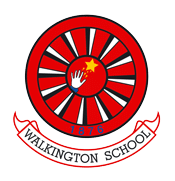 Caribbean (Instrumental Lessons)Prior LearningPrior LearningPrior LearningThis unit will build on the knowledge and skills learned in KS1 and in instrument lessons.Prior learning will be knowledge of the terms pitch, dynamics and tempo as well as being able to play in time with others. The children will also need to know how to represent music in written/graphic form.This unit will build on the knowledge and skills learned in KS1 and in instrument lessons.Prior learning will be knowledge of the terms pitch, dynamics and tempo as well as being able to play in time with others. The children will also need to know how to represent music in written/graphic form.This unit will build on the knowledge and skills learned in KS1 and in instrument lessons.Prior learning will be knowledge of the terms pitch, dynamics and tempo as well as being able to play in time with others. The children will also need to know how to represent music in written/graphic form.Key vocabulary for this unitKey vocabulary for this unitKey vocabulary for this unitHanamicherry blossompitchsoundglissandopizzicatocomposerHanamicherry blossompitchsoundglissandopizzicatocomposercomposition col legnohaikusyllablesmelodydynamicstempoLearning SequenceLearning SequenceLearning SequenceDescribing blossomTo describe the festival of Hanami using words and sounds.To describe the festival of Hanami using words and sounds.Sounds of blossomTo represent a blossom tree using sounds.To represent a blossom tree using sounds.Blossom haikuTo identify different musical features.To identify different musical features.Haiku melodiesTo work as a group to create a piece of music to celebrate Hanami.To work as a group to create a piece of music to celebrate Hanami.Haiku performanceTo perform a piece of music to celebrate Hanami.To perform a piece of music to celebrate Hanami.Assessment milestonesAssessment milestonesAssessment milestonesWorking Musically:To develop melodies using rhythmic variation, transposition, inversion and looping.To use letter name, graphic and rhythmic notation and musical vocabulary to label and record their compositions.To sing and play in time with peers with accuracy and awareness of their part in the group performance.Working Musically:To develop melodies using rhythmic variation, transposition, inversion and looping.To use letter name, graphic and rhythmic notation and musical vocabulary to label and record their compositions.To sing and play in time with peers with accuracy and awareness of their part in the group performance.Music Knowledge:To know that a glissando in music means a sliding effect played on instruments or made by your voice.To know that grouping instruments according to their timbre can create contrasting ‘textures’ in music.Prior LearningPrior LearningPrior LearningThis unit will build on the knowledge and skills learned in KS1 and in previous instrument lessons.Prior learning will be knowledge of the terms pitch, dynamics and tempo as well as the length and note form of minims, crochets and semibreves as well as knowledge of playing the glockenspiel. This unit will build on the knowledge and skills learned in KS1 and in previous instrument lessons.Prior learning will be knowledge of the terms pitch, dynamics and tempo as well as the length and note form of minims, crochets and semibreves as well as knowledge of playing the glockenspiel. This unit will build on the knowledge and skills learned in KS1 and in previous instrument lessons.Prior learning will be knowledge of the terms pitch, dynamics and tempo as well as the length and note form of minims, crochets and semibreves as well as knowledge of playing the glockenspiel. Key vocabulary for this unitKey vocabulary for this unitKey vocabulary for this unitCalypsoKaisoSteel panQuaversCalypsoKaisoSteel panQuaversCrochetSemibreveMinim Pentatonic scaleLearning SequenceLearning SequenceLearning SequenceWhat is Calypso?To understand the main features of Calypso music.To understand the main features of Calypso music.What’s the story?To improvise a vocal part in the style of a Calypso.To improvise a vocal part in the style of a Calypso.Instrumental CalypsoTo understand how and why percussion instruments can be used in Calypso music.To understand how and why percussion instruments can be used in Calypso music.Calypso quaversTo recognise and perform quavers from staff notation.To recognise and perform quavers from staff notation.Pentatonic CalypsoTo improvise in a Calypso style using a pentatonic scale.To improvise in a Calypso style using a pentatonic scale.Assessment milestonesAssessment milestonesAssessment milestonesWorking Musically:To recognise and play pairs of quavers in context.To create a pentatonic improvisation using mainly one beat notes.Working Musically:To recognise and play pairs of quavers in context.To create a pentatonic improvisation using mainly one beat notes.Music Knowledge:To name some key features of Calypso music.